冀网协〔2017〕17号关于开展河北省“互联网+”创新成果、创新企业、领军人才评选活动的通知各有关企事业单位：为加快落实《国务院关于积极推进“互联网+”行动的指导意见》（国发〔2015〕40号）和《河北省人民政府关于推进“互联网+”行动的实施意见》（冀政发〔2015〕51号），推动互联网创新成果与各领域深入融合发展，充分发挥“互联网+”对稳增长、促改革、调结构、惠民生、防风险的重要作用，2016年，我们共同组织开展了河北省“互联网+”创新成果评选活动，收到良好成效，并被中央网信办审定为“全国网络社会组织100强优秀品牌项目”。 根据省委省政府今年初印发的《河北省关于加快发展“大智移云”的指导意见》精神和去年成功做法，河北省互联网协会、河北省信息产业与信息化协会研究决定，继续开展2017年河北省“互联网+”创新成果评选活动，并增加“互联网+”创新企业、领军人才两项评选内容，旨在发挥企业家和领军人才的创造力，务实推动河北省“互联网+”行动及“大智移云”引领计划实施，助力河北省经济发展和产业转型升级。 具体事项通知如下：一、申报资料1. 根据《河北省“互联网+”创新成果、创新企业、领军人才评选办法》（见附件1）的规定，凡符合条件的均可申报；2. 填写申报表（见附件2、3、4）并加盖单位公章；3. 附营业执照副本（复印件）及注册商标；4. 创新成果说明、创新企业经验、领军人才事迹材料（1000字以内）；5. 相关证明（科技奖项、荣誉资质、专利证书、项目验收报告、技术成果鉴定报告、效益证明材料、用户意见报告等）。二、有关要求1．申报材料实事求是、模式清晰、数据准确，严禁弄虚作假；2．所有材料均提交电子文档（证明材料扫描）；纸质材料（A4纸装订）一式5份；3. 评选活动坚持非营利原则，会员单位不收取任何费用；非会员单位申报收取评审费及奖牌、证书工本费；4. 评选活动进展情况及相关补充要求，将在河北省互联网协会网站www.heis.org.cn和河北省信息产业与信息化协会网站www.hbiiia.org.cn即时发布，申报有关文件和表格从网站下载。三、申报时间及程序1．申报截止时间：2017年9月30日。2．工作程序：2017年10月1日--10月20日，形式审查，提出初选项目名单；2017年10月21日--10月30日，专家评审，提出入选项目名单；2017年11月1日--11月10日，社会公示10天；2017年11月11日--11月30日，评委会（见附件5）终审确定获奖名单；2017年12月，大会表彰，颁发奖牌、证书。四、表彰、宣传召开河北省“互联网+”创新成果、创新企业、领军人才表彰大会，颁发奖牌、证书；利用适当时机，组织交流、推介，借助平台和媒体，广泛宣传典型经验和成功案例，扩大影响，提高知名度。五、联系方式申报材料按照会员隶属关系分别报各协会秘书处：
    1．河北省互联网协会邮箱：hbhlwxh@126.com   联系人：周洋   联系电话：0311-86699268  13303215103地址：石家庄青园街458号（省通信管理局）1号楼402室2．河北省信息产业与信息化协会邮箱：hbiiia@126.com   联系人：王莉静  联系电话：0311-87801130  13933192155   地址：石家庄市和平西路402号东楼327室附件1  河北省“互联网+”创新成果、创新企业、领军人才评选办法附件2  河北省“互联网+”创新成果申报表附件3  河北省“互联网+”创新企业申报表 附件4  河北省“互联网+”领军人才申报表附件5  河北省“互联网+”创新成果、创新企业、领军人才评选活动组织机构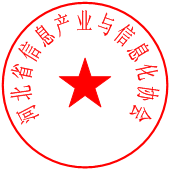 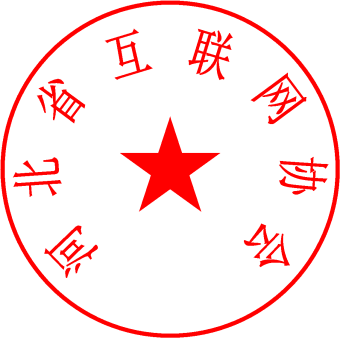 河北省互联网协会   河北省信息产业与信息化协会          2017年8月29日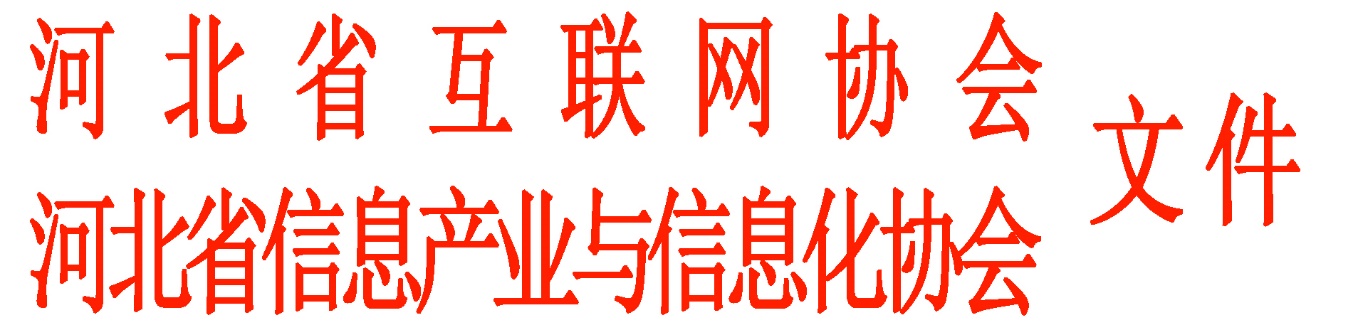 